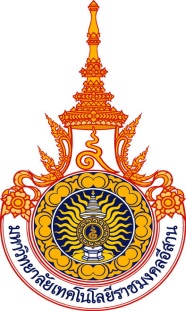 แบบประเมินการจัดโครงการด้านคุณประโยชน์และความพึงพอใจผู้เข้ารับการฝึกอบรมโครงการ ………………………………………..   ประจำปี …………………ระหว่างวันที่  ……………………………………  ณ   ……………………………………………..คำชี้แจง 1. แบบสอบถามนี้  มีวัตถุประสงค์เพื่อสำรวจความคิดเห็นด้านคุณประโยชน์และความพึงพอใจของ		ผู้เข้าร่วมโครงการฝึกอบรมครั้งนี้  เพื่อเป็นข้อมูลในการดำเนินการโครงการต่อไปโปรดทำเครื่องหมาย    หรือเขียนข้อความลงในช่องที่ต้องการความหมายของระดับความคิดเห็นด้านคุณประโยชน์ และระดับความพึงพอใจ 5 หมายถึง  มากที่สุด, 4  หมายถึง  มาก,  3  หมายถึง  ปานกลาง,  2  หมายถึง  น้อย,  1  หมายถึง  น้อยที่สุดข้อมูลทั่วไปเพศ	  ชาย			  หญิงระดับการศึกษาสูงสุด	  ประถมศึกษา		  มัธยมศึกษาตอนต้น	 มัธยมศึกษาตอนปลาย	  ปริญญาตรี			  สูงกว่าปริญญาตรีช่วงอายุของท่าน	  ต่ำกว่า  20  ปี		  21  ถึง 30  ปี		  31  ถึง  40  ปี	  41  ถึง  50  ปี		  สูงกว่า 50  ปีท่านทราบข่าวการฝึกอบรมฯ  ครั้งนี้  จากแหล่งใด    		  มหาวิทยาลัยเทคโนโลยีราชมงคลอีสาน    	  ญาติ			 หน่วยงานปกครองส่วนท้องถิ่น			                                        	  เพื่อน ๆ 			  อื่น ๆ โปรดระบุ........................................................ความคิดเห็นของท่านเกี่ยวกับระดับความรู้ความเข้าใจในหลักสูตรการฝึกอบรมครั้งนี้มากน้อยเพียงใดความคิดเห็นของท่านเกี่ยวกับคุณประโยชน์ของการเข้ารับการฝึกอบรมครั้งนี้มากน้อยเพียงใดหลังจากจบการฝึกอบรมครั้งนี้  ท่านจะนำความรู้  ประสบการณ์ที่ได้จากการฝึกอบรมไปใช้อย่างไร  ใช้ในชีวิตประจำวันแน่นอน	  คาดว่าได้ใช้		  ไม่แน่ใจว่าจะได้ใช้  คงไม่มีโอกาสได้ใช้		  ไม่ใช้		 อื่น ๆ โปรดระบุ…………………………............ท่าน คาดว่า จะมีรายได้เพิ่มขึ้นกี่บาทรายได้ต่อเดือน (เลือกเพียง 1 ข้อ)	 ต่ำกว่า  1,000 บาท	 1,001 – 3,000 บาท		 3,001 – 5,000 บาท   	      	 5,001 – 7,000 บาท  	 7,001 – 9,000 บาท   		 สูงกว่า 10,000 บาท ท่านมี ความพึงพอใจ ในการเข้ารับการฝึกอบรมในด้านต่าง ๆ ต่อไปนี้มากน้อยเพียงใดเกี่ยวกับการดำเนินการฝึกอบรมเกี่ยวกับวิทยากรท่านมีความประสงค์ที่จะให้สถาบันวิจัยและพัฒนาดำเนินการจัดอบรมในครั้งต่อ ๆ ไป ในเรื่องใด……………………………………………………………………………………………………………………………………...................ข้อเสนอแนะ……………………………………………………………………………………………………………………………………...................……………………………………………………………………………………………………………………………………...................  ด้วยความขอบคุณข้อคำถามระดับความคิดเห็นเกี่ยวกับคุณประโยชน์ระดับความคิดเห็นเกี่ยวกับคุณประโยชน์ระดับความคิดเห็นเกี่ยวกับคุณประโยชน์ระดับความคิดเห็นเกี่ยวกับคุณประโยชน์ระดับความคิดเห็นเกี่ยวกับคุณประโยชน์ข้อคำถาม543211.  ระดับความรู้ของท่านก่อนเข้ารับการฝึกอบรม2.  ระดับความรู้ของท่านหลังเข้ารับการฝึกอบรมข้อคำถามระดับความคิดเห็นเกี่ยวกับคุณประโยชน์ระดับความคิดเห็นเกี่ยวกับคุณประโยชน์ระดับความคิดเห็นเกี่ยวกับคุณประโยชน์ระดับความคิดเห็นเกี่ยวกับคุณประโยชน์ระดับความคิดเห็นเกี่ยวกับคุณประโยชน์ข้อคำถาม543211.  หลักสูตรและรายละเอียดของเนื้อหา2.  กิจกรรมตลอดการฝึกอบรม3.  ความสามารถในการนำไปใช้ได้จริง4.  ความทันสมัยเหมาะสมกับสถานการณ์ปัจจุบัน5.  สามารถนำไปถ่ายทอด  เผยแพร่ต่อผู้อื่นได้6.  ความคุ้มค่าเมื่อเทียบกับค่าใช้จ่ายและเวลาที่เสียไป	7.  คุณประโยชน์ในภาพรวมข้อคำถามระดับความพึงพอใจระดับความพึงพอใจระดับความพึงพอใจระดับความพึงพอใจระดับความพึงพอใจข้อคำถาม543211.	การประชาสัมพันธ์2.   การรับลงทะเบียน3.   วัสดุ  อุปกรณ์  เอกสารประกอบ4.   อาหาร / ของว่าง  และเครื่องดื่ม5.   สถานที่จัดฝึกอบรม6.   ช่วงเวลา / ระยะเวลาในการจัดการฝึกอบรม7.   การบันทึกภาพ8.   พิธีเปิด – พิธีมอบเกียรติคุณบัตร  และพิธีปิด9.	บุคลากรผู้ให้บริการ (อัธยาศัย การให้บริการ)10.	ภาพรวมของการดำเนินการทั้งหมดวิทยากรข้อคำถามระดับความพึงพอใจระดับความพึงพอใจระดับความพึงพอใจระดับความพึงพอใจระดับความพึงพอใจวิทยากรข้อคำถาม543211.  ความรู้ความสามารถทางวิชาการ2.  ความสามารถในการถ่ายทอดการจัดกิจกรรมและการบริหารเวลา3.  ความสามารถในการตอบข้อซักถาม4.  ความมีมนุษยสัมพันธ์5.  ความสามารถในการเร้าความสนใจและการจุดประกายความคิด6.  ความพึงพอใจในภาพรวม